CLASSROOM RULES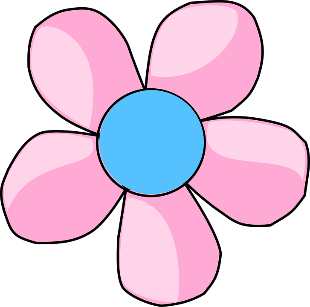 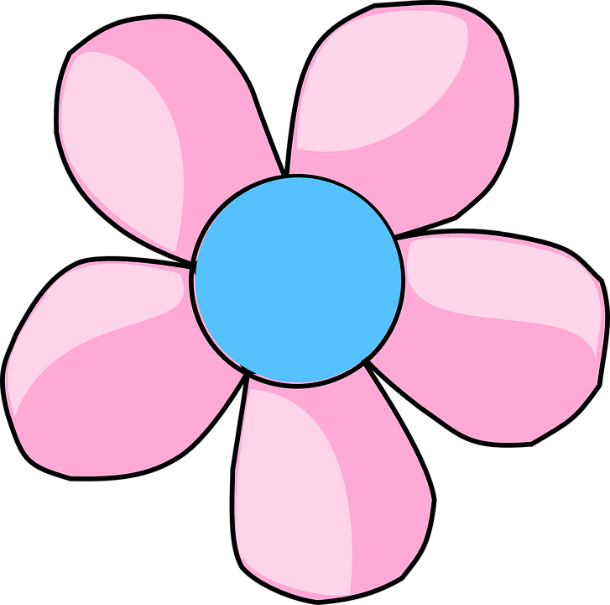 Sit 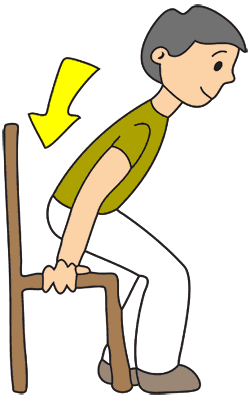 down!Stand 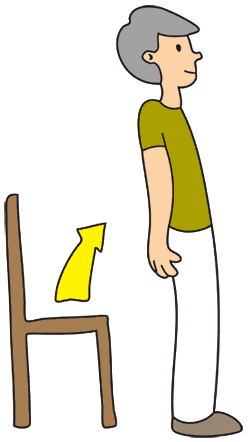 up!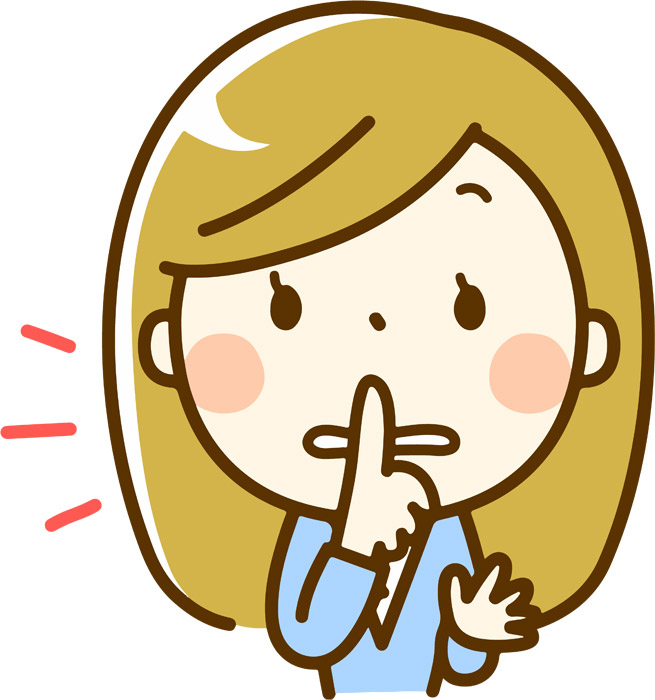 Be quiet!Come 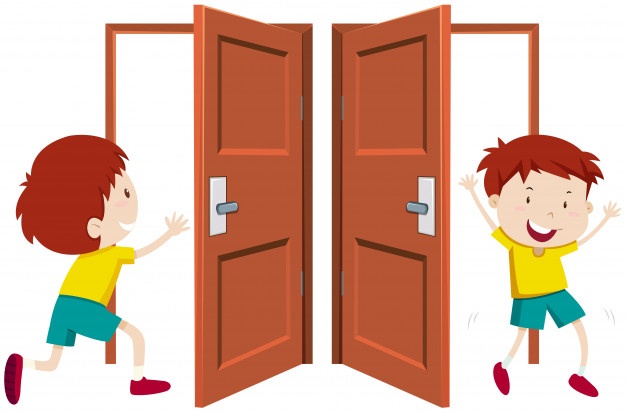 in!  Go  out! Leave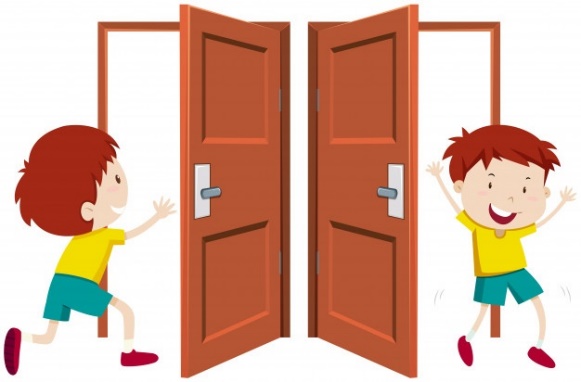 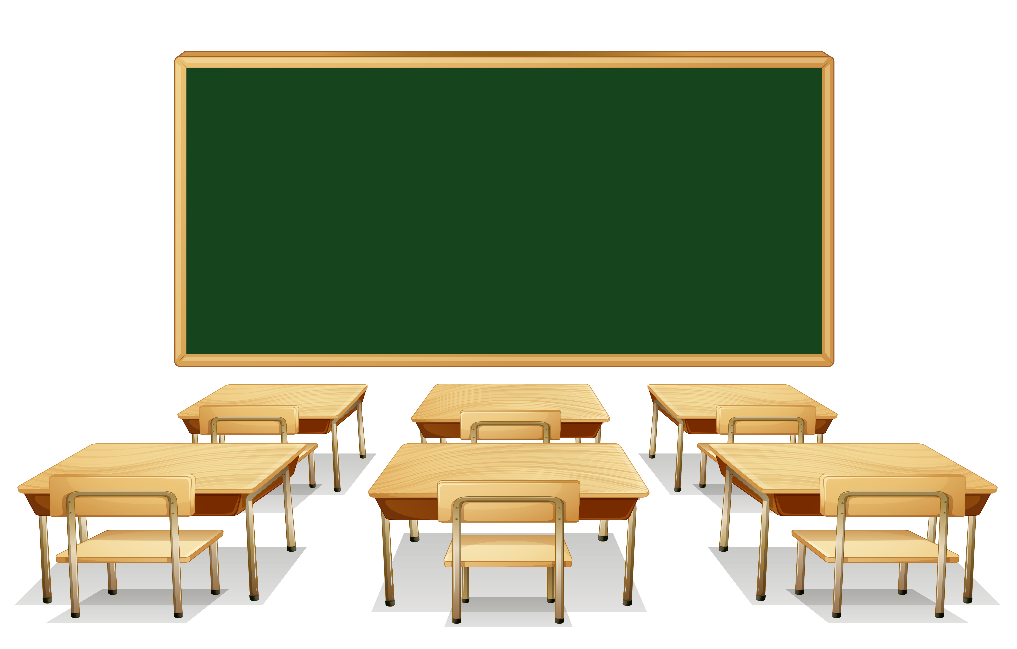    the   classroom!Open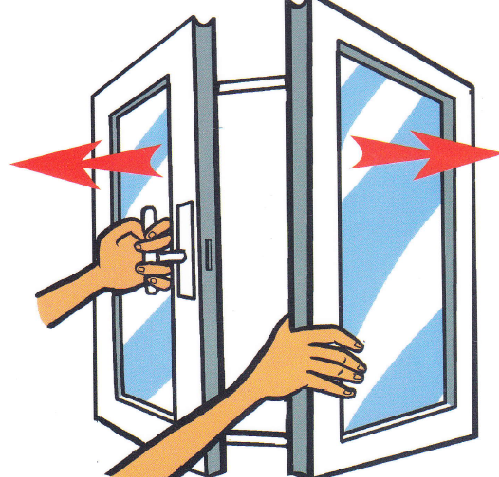 the window!Open 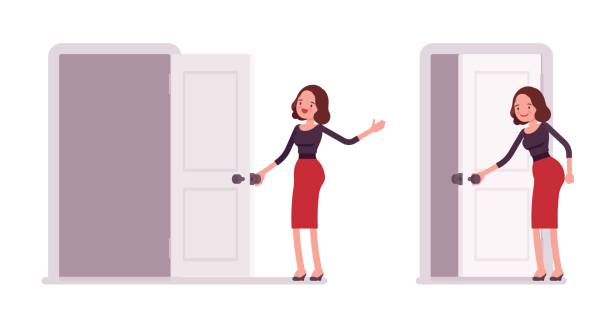 the door!Open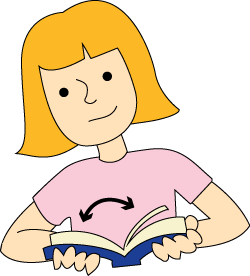 your book!Close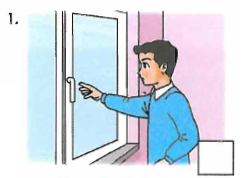 the window!Close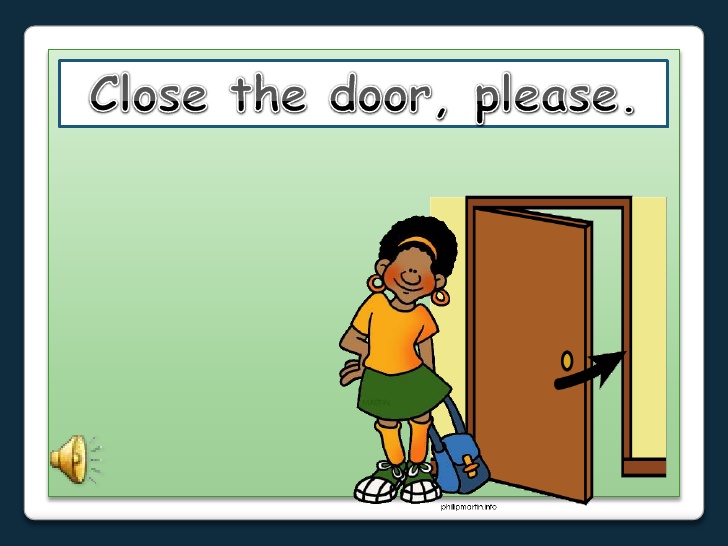 the door!Close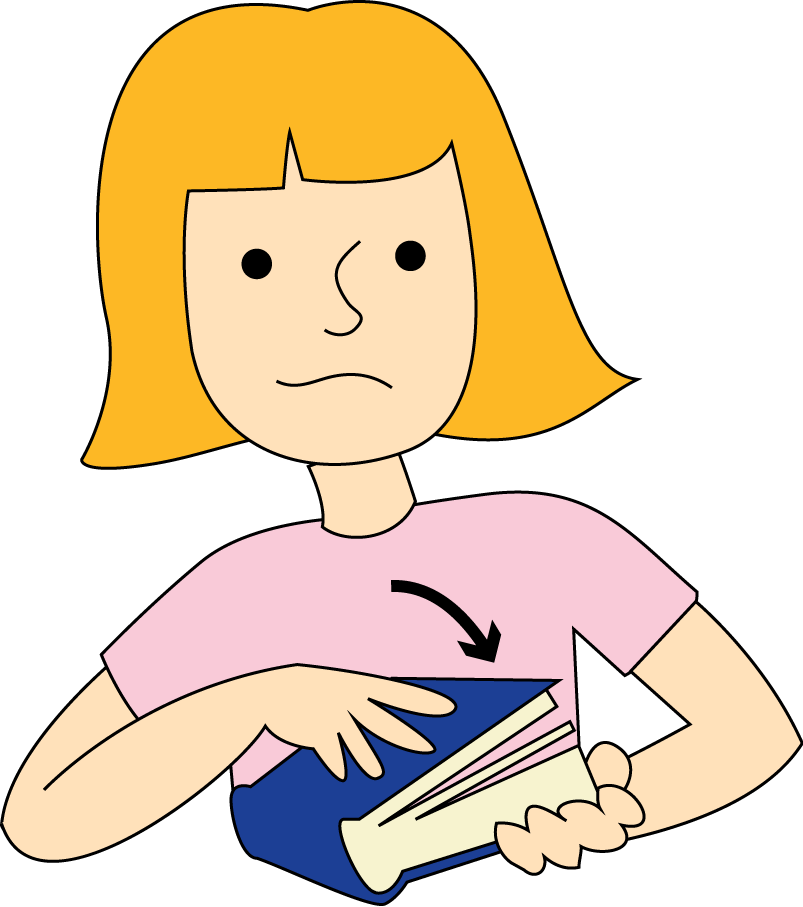 your book!Join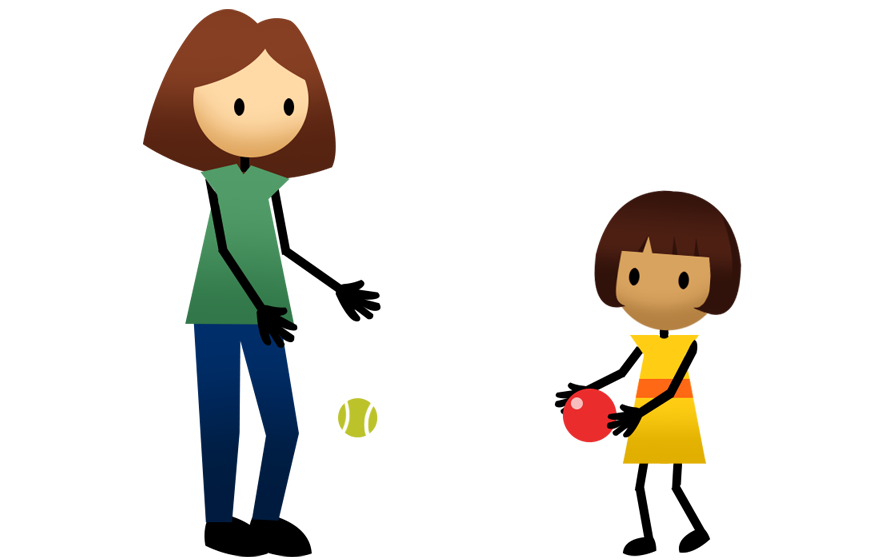 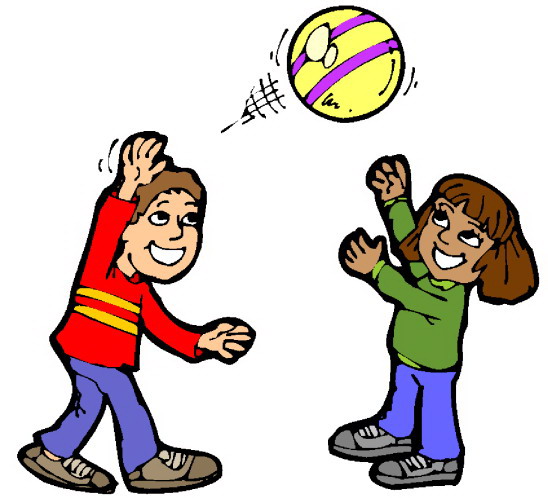 the game!Turn on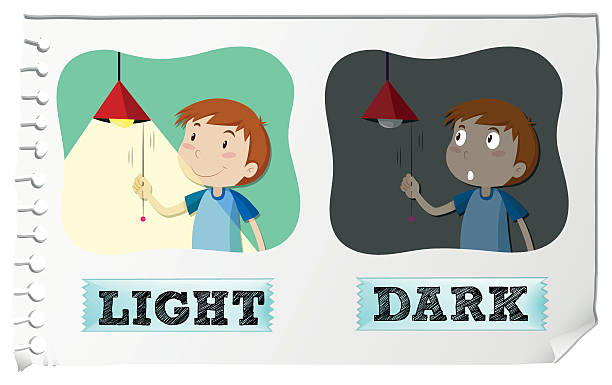 the light!Turn offthe light!Clean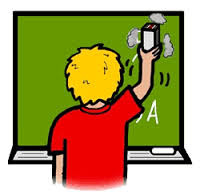 the board!          at 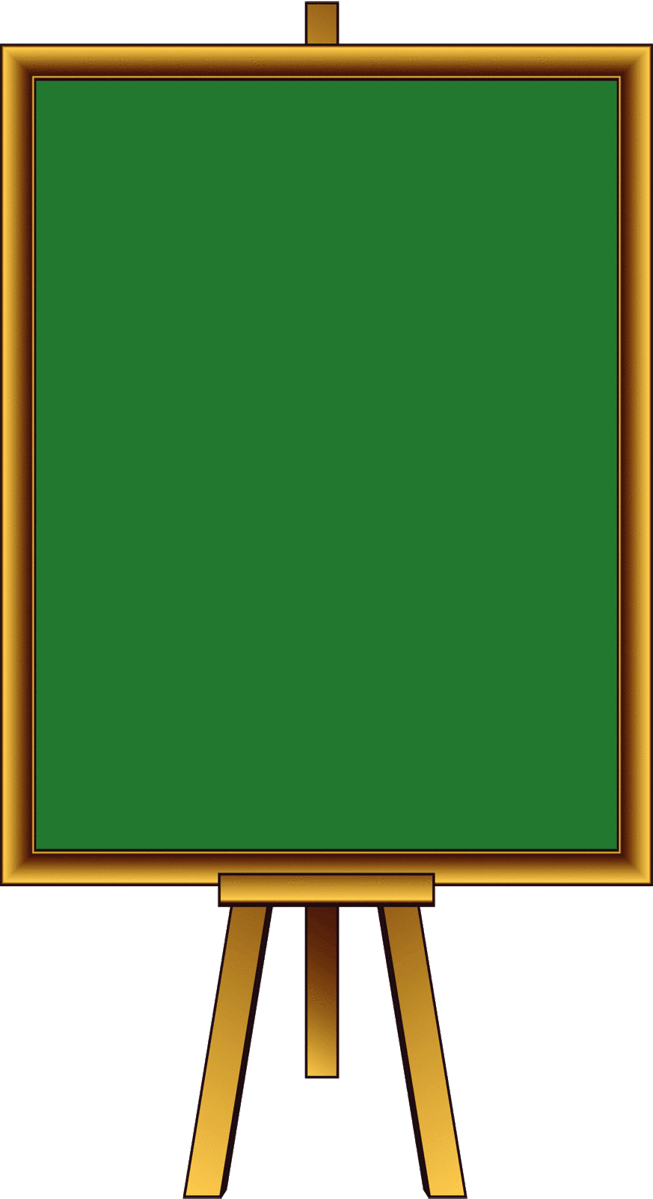 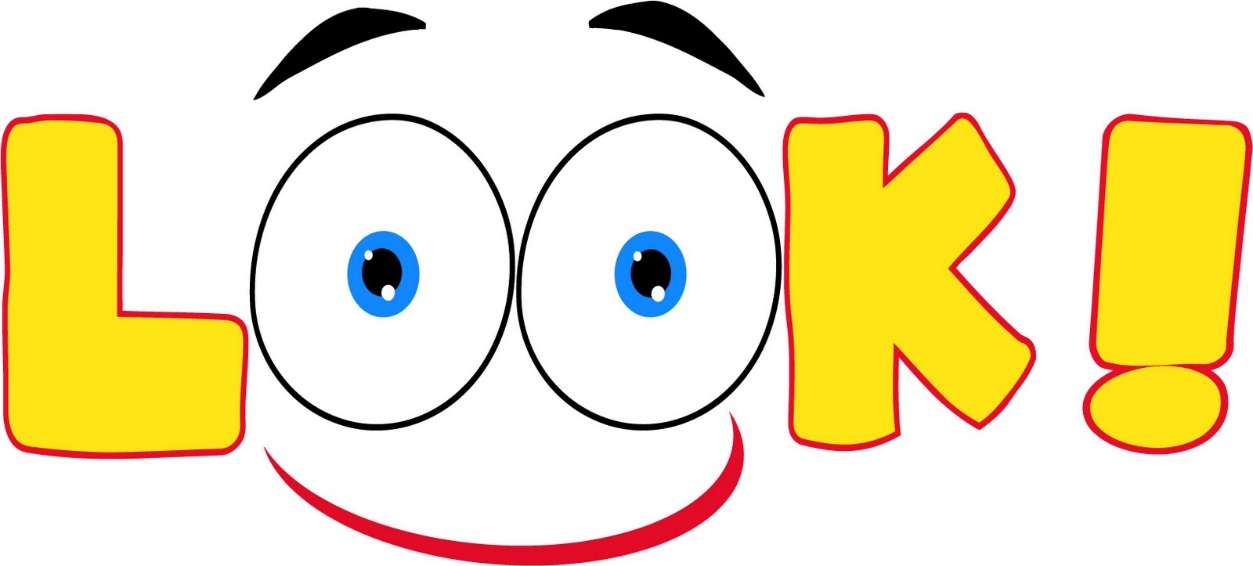 the board!Give me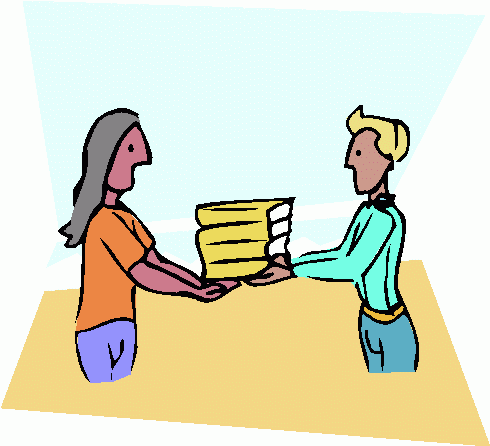 the book!Give me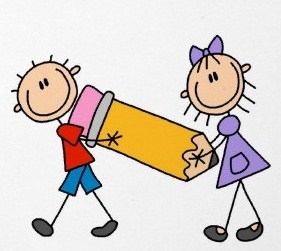 the pencil!Help 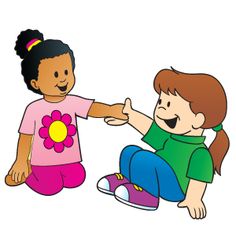 your friend!Listen 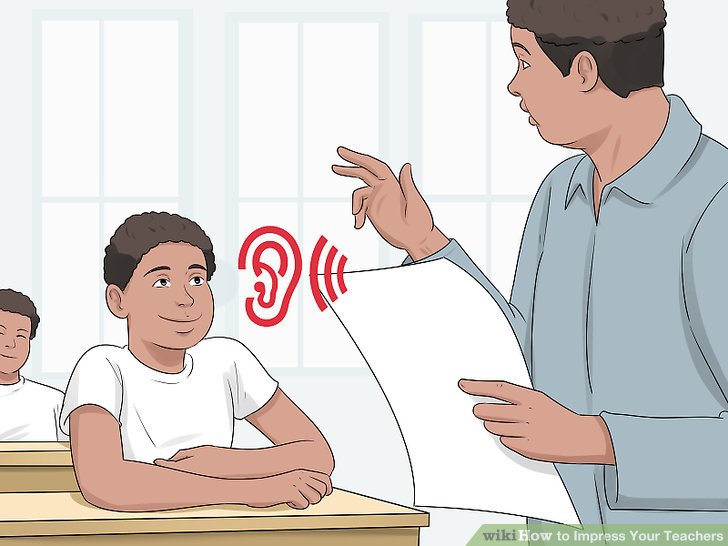 to your teacher!I’m sorry,I’m late.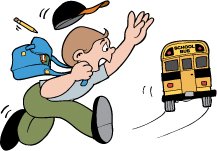  Raise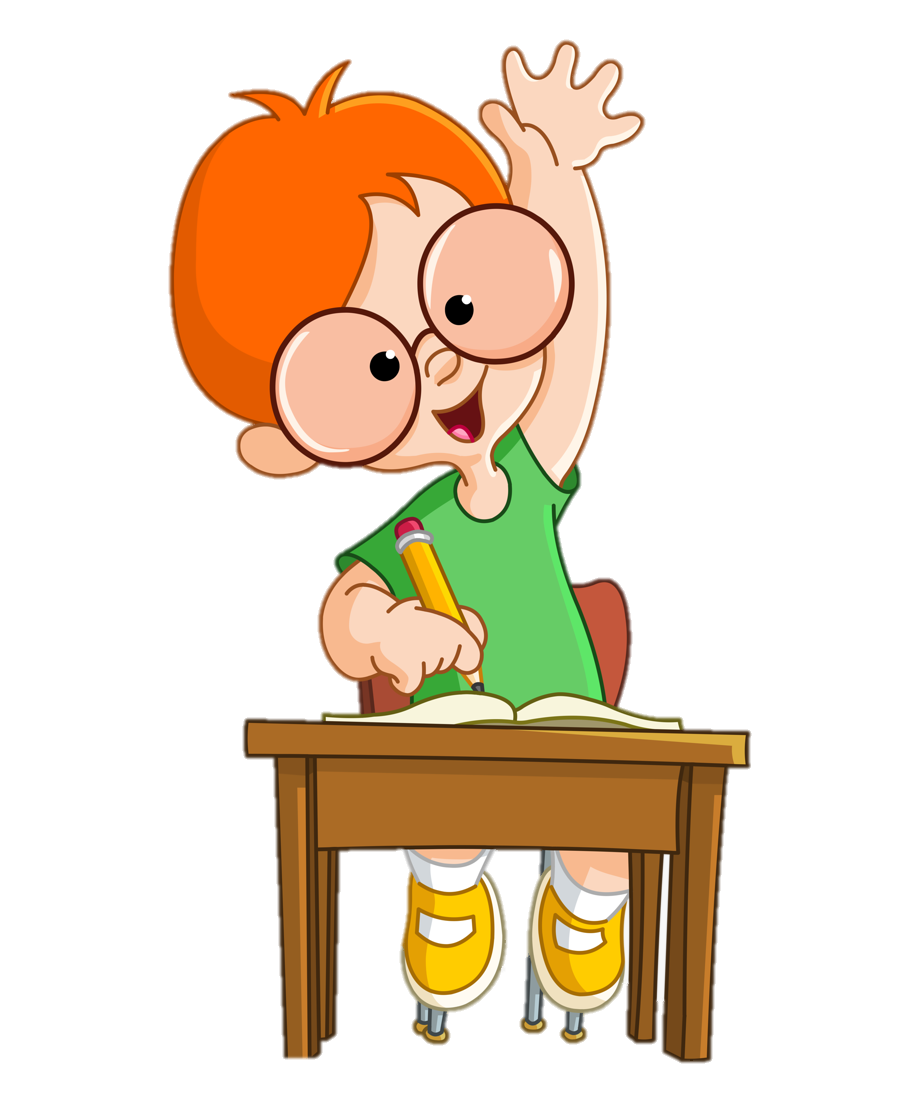 your hand!Complete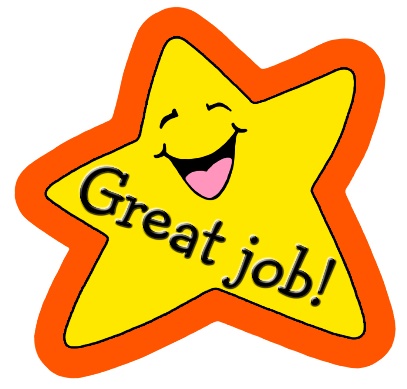 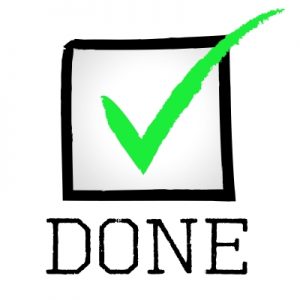 your work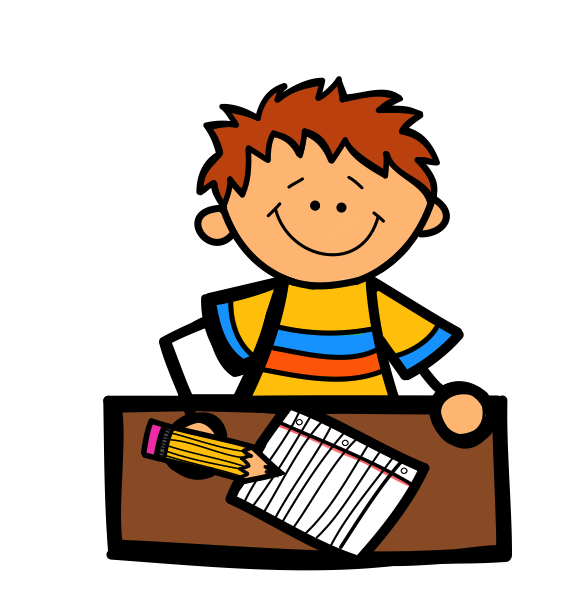 on time!Go / Come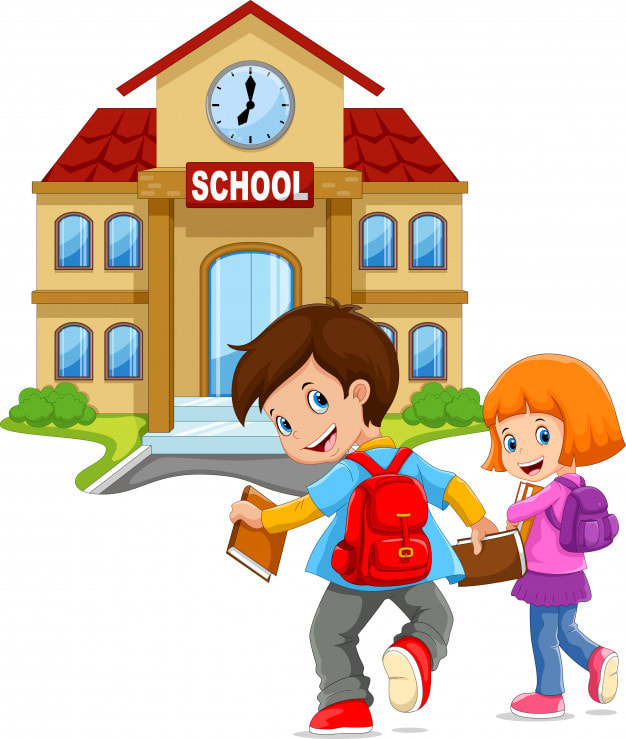 to schoolon time!Keep the classclean!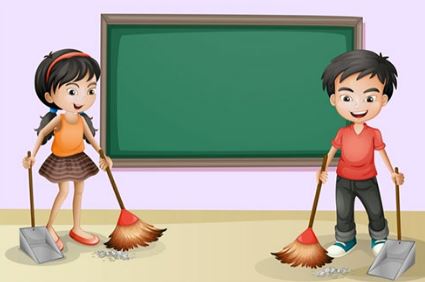    Don’t 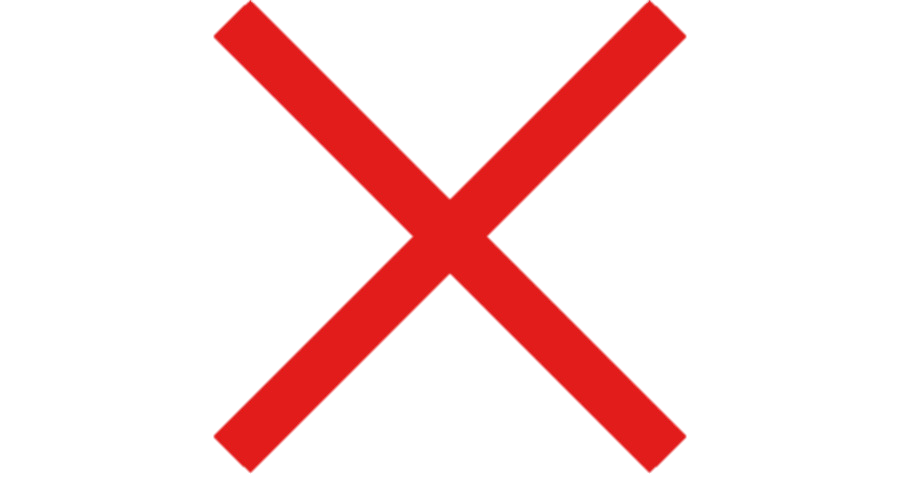 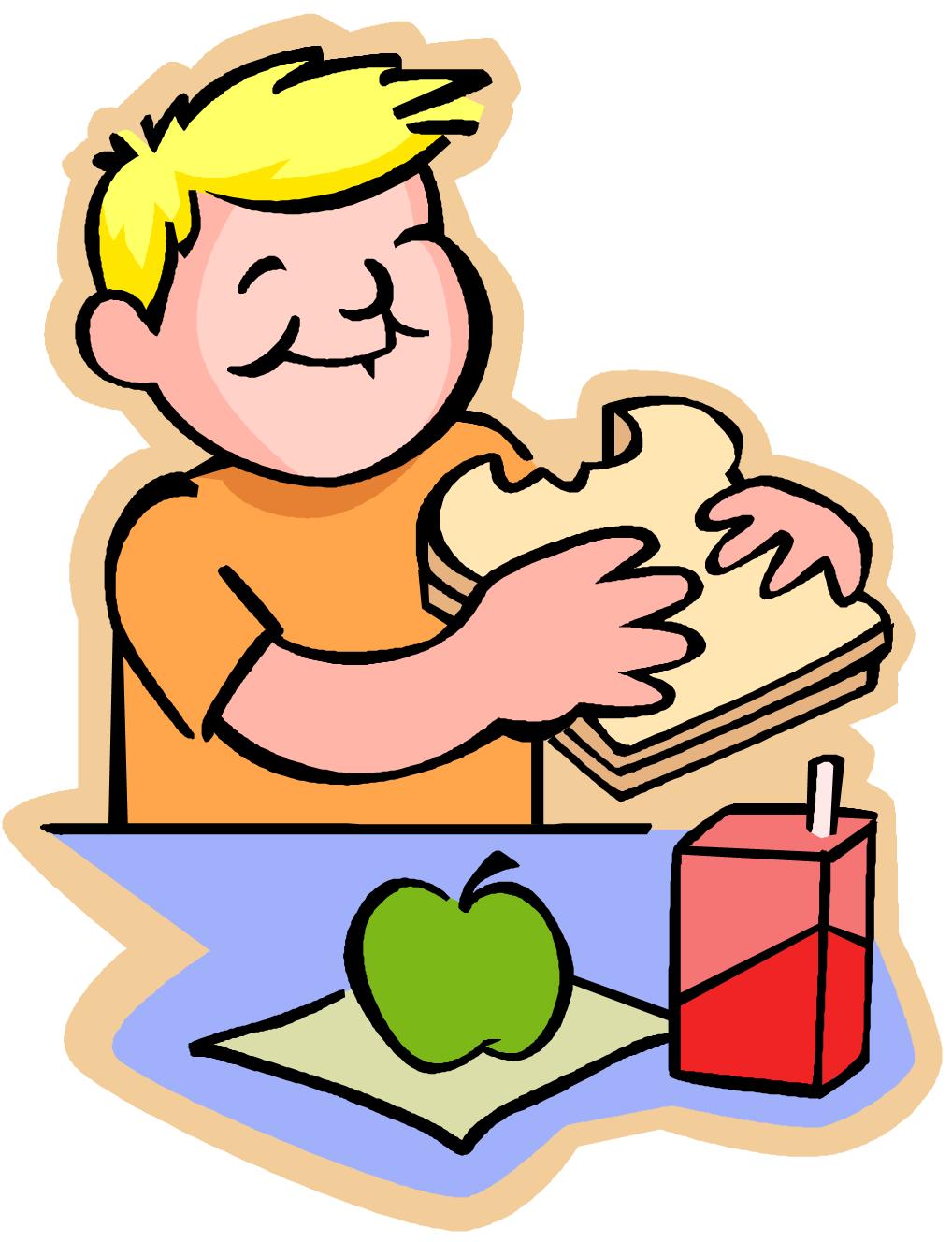 eat/drinkin the class! Don’t 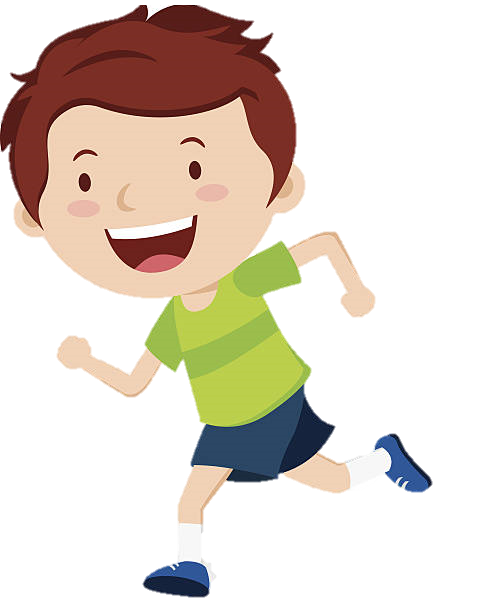 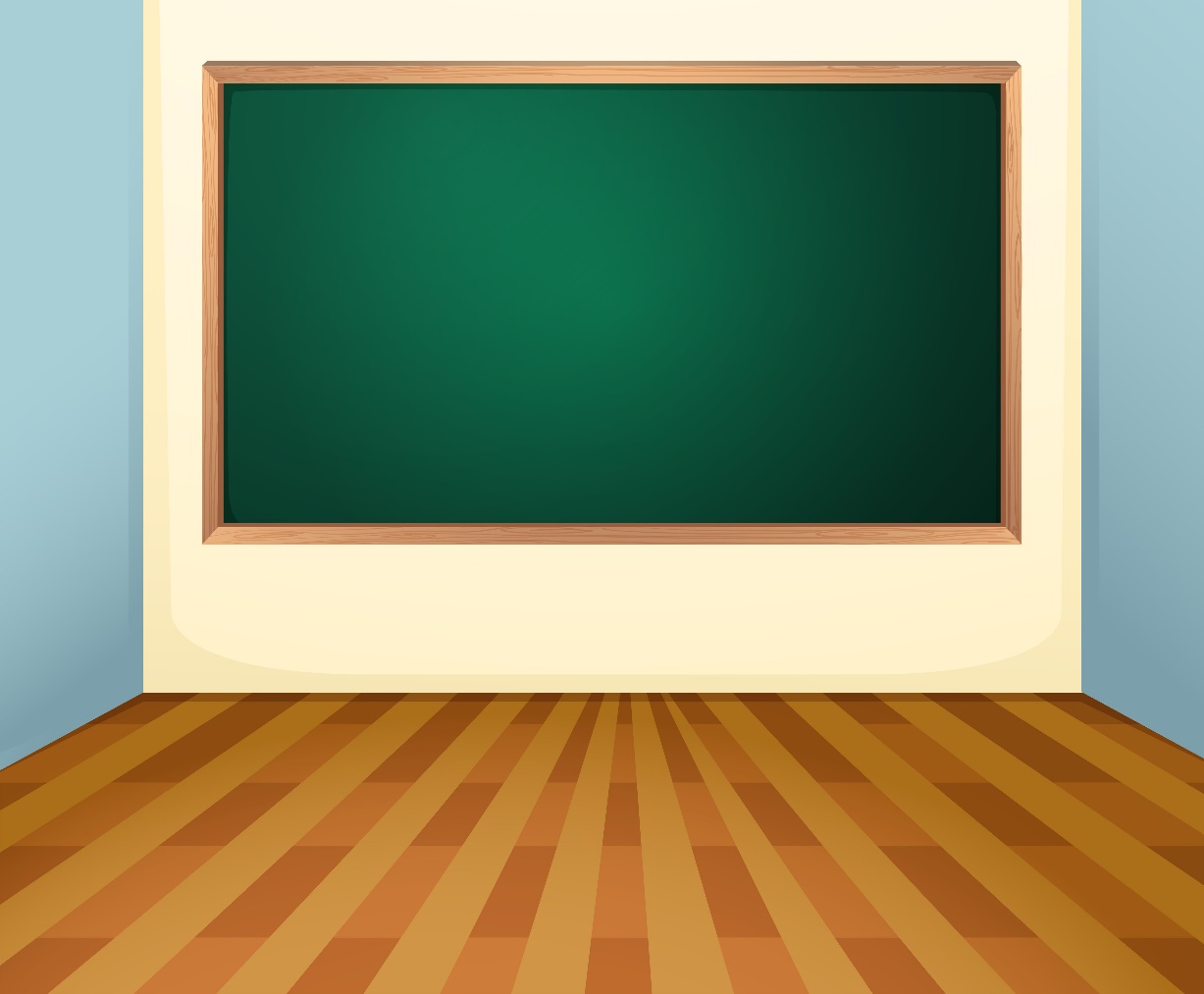    runin the class!Don’t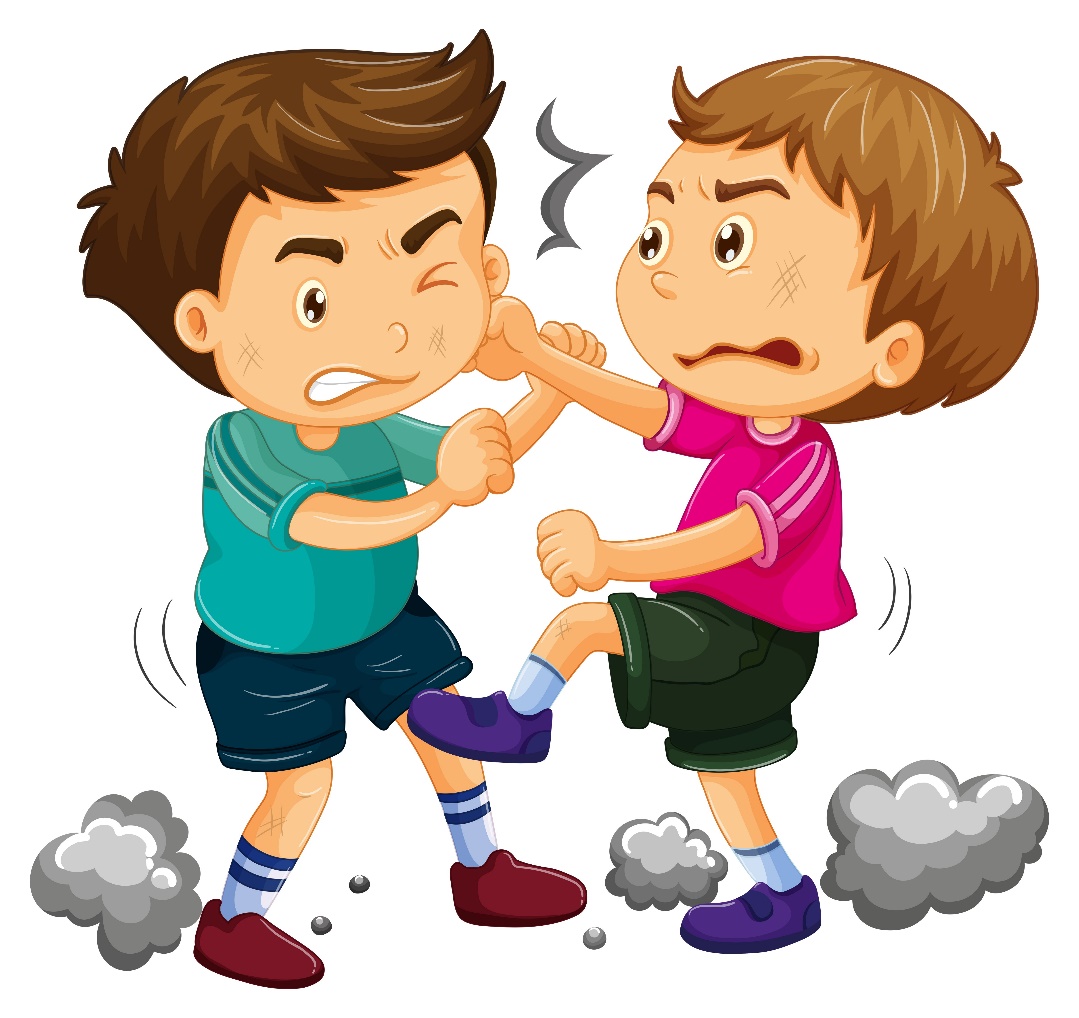 fight!